Publicado en Madrid el 07/06/2021 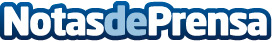 Formarse como tatuador en EOMTP, una profesión de futuroTodavía quedan oficios tradicionales de futuro. Y sí, pueden competir en salarios con las profesiones tecnológicas más cotizadas en la actualidad. La popularidad de los tatuajes crece y eso se traduce en un incremento paralelo de la demandaDatos de contacto:Escuela EOMTP919407146Nota de prensa publicada en: https://www.notasdeprensa.es/formarse-como-tatuador-en-eomtp-una-profesion Categorias: Nacional Artes Visuales Educación Madrid http://www.notasdeprensa.es